Christmas Myths – or are they?Name:Myth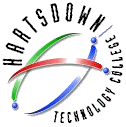 TrueFalseNot Proved1. Jesus was born on December 25th2. The Bible says that exactly three wise men travelled from afar on camels to visit the infant Jesus as he lay in the manger.3. Two of Santa's reindeer were originally named 'Dunder' and 'Blixem,' not 'Donner' and 'Blitzen.'4. Poinsettia plants are poisonous to humans.5. The name of Boxing Day comes from the need to rid the house of empty boxes the day after Christmas.6. Christmas cards date to 1843.7. The tradition of the Christmas tree dates back to the days of the Egyptians, Romans, and Druids.8. Rudolph was one of Santa's original reindeer9. The term 'Xmas' is an abbreviation of Christmas. It has no other meaning.10. The Original Father Christmas was Christian11. The red and white striped candy canes represent a shepherd's crook12. The word 'carol' originally referred to a ring-dance which meant a song that could be danced to13. Father Christmas is the same as Santa Claus14 Holly is a traditional decoration at Christmas because its spikes are meant to represent the Crown of Thorns15. Some people dread Christmas because they suffer from 'Pogonophobia' - a fear of beards.